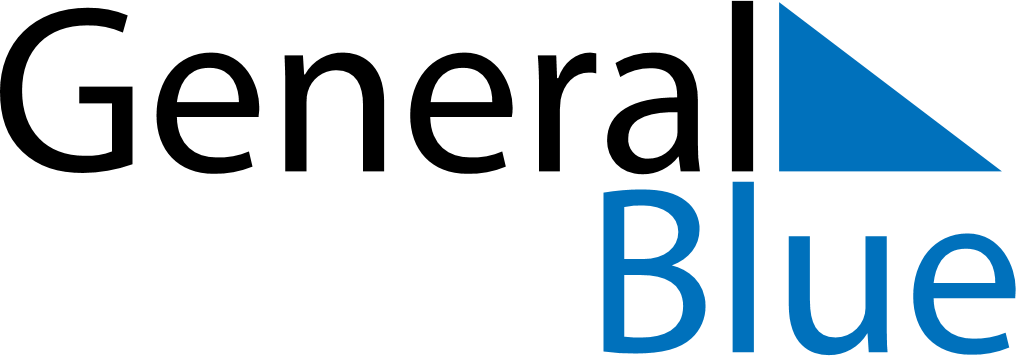 Daily PlannerDecember 20, 2020 - December 26, 2020Daily PlannerDecember 20, 2020 - December 26, 2020Daily PlannerDecember 20, 2020 - December 26, 2020Daily PlannerDecember 20, 2020 - December 26, 2020Daily PlannerDecember 20, 2020 - December 26, 2020Daily PlannerDecember 20, 2020 - December 26, 2020Daily Planner SundayDec 20MondayDec 21TuesdayDec 22WednesdayDec 23ThursdayDec 24 FridayDec 25 SaturdayDec 26MorningAfternoonEvening